МУНИЦИПАЛЬНОЕ БЮДЖЕТНОЕ УЧРЕЖДЕНИЕ ПЕРСИАНОВСКОГО СЕЛЬСКОГО ПОСЕЛЕНИЯ« ЦЕНТР КУЛЬТУРНОГО РАЗВИТИЯ»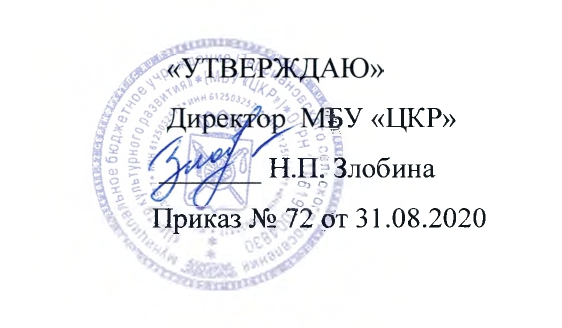 ПРОГРАММА КРУЖКА РИСУНОК И ЖИВОПИСЬ«ЦВЕТНЫЕ ЛАДОШКИ»Срок реализации:  до 3 лет;Возраст обучающихся: 5-6 летПреподаватель -  Осадчая Екатерина Сергеевнап. Персиановский 2020г.                         Пояснительная запискаВведениеНачавшийся в начале 90-х годов процесс обновления начального образования выдвинул на первый план новые задачи и цели дошкольного образования.Одной из таких целей является: повышение качества дошкольного образования через предметы эстетического цикла.Цент культурного развития предлагает кружковые занятия по рабочей программе художественного воспитания, обучения и развития детей, которая представляет вариант реализации базисного содержания и специфических задач художественно-эстетического образования детей в изобразительной деятельности, аппликации и рисованию. Интеграция разных видов изобразительного искусства и художественной деятельности детей обеспечивает оптимальные условия для полноценного развития художественно-эстетических способностей детей в соответствии с их возрастными и индивидуальными возможностями.Художественный образ, лежит в основе передаваемого детям эстетического опыта и является центральным, связующим понятием в системе эстетического воспитания.Становление художественного образа у дошкольников происходит на основе практического интереса в развивающей деятельности, например в рисунке.Срок реализации программы.Срок реализации программы -   3  годаВозраст учащихся. Рабочая программа по художественному развитию детей 5 -6 лет В основе рабочей программы по внеурочной деятельности кружка «рисунок и живопись» лежит авторская программа «Цветные ладошки» И.А. ЛыковойЦель программы .формирование у детей раннего и дошкольного возраста эстетического отношения и художественно-творческих способностей в изобразительной деятельности.Задачи программы1.Развитие эстетического восприятия художественных образов (в произведениях искусства) и предметов (явлений) окружающего мира как эстетических объектов.2.Создание условий для свободного экспериментирования с художественными материалами и инструментами.3.Ознакомление с универсальным «языком» искусства - средствами художественно-образной выразительности.4.Амплификация (обогащение) индивидуального художественно-эстетического опыта (эстетической апперцепции): «осмысленное чтение» - распредмечивание и опредмечивание -художественно-эстетических объектов с помощью воображения и эмпатии (носителем и выразителем эстетического выступает цельный художественный образ как универсальная категория); интерпретация художественного образа и содержания, заключённого в художественную форму.5. Развитие художественно-творческих способностей в продуктивных видах детской деятельности.6. Воспитание художественного вкуса и чувства гармонии.7. Создание условий для многоаспектной и увлекательной активности детей в художественно-эстетическом освоении окружающего мира.8.Формирование эстетической картины мира и основных элементов «Я - концепции-творца».Прогнозируемый результат.В ходе прохождения курса обучения рисования дети должны свободно ориентироваться в получении новых цветов и оттенков. Самостоятельно выбирать средства выразительности для изображения более точного образа. Владеть навыками срисовывания. Владеть первичными навыками дизайнерского искусства. Свободно ориентироваться в жанрах живописи. Получать эмоциональное удовлетворение от художественного занятия.СодержаниеЧто осень нам несет (39 часов)Рисование простых сюжетов с передачей движений, взаимодействий и отношений между персонажами. Создание рисунка с любимым уличным животным (например, ёжик); составление летней цветовой палитры. Рисование лиственных деревьев по представлению с передачей характерных особенностей строения ствола и кроны. Рисование овощей по их описанию в загадках и шуточном стихотворении; развитие воображения. Рисование осенних листьев с натуры, передавая их форму карандашом и колорит - акварельными красками. Знакомство с дымковской игрушкой как видом народного декоративно-прикладного искусства. Декоративное оформление лошадок по мотивам дымковской игрушки (кругами, пятнами, точками, прямыми линиями и штрихами). Знакомство детей с «золотой хохломой», рисование узоров из растительных элементов (травка, Кудрина, ягоды, цветы) по мотивам хохломской росписи. Рисование осенних деревьев; гармоничное сочетание разных изобразительных техник. Создание парных иллюстраций к разным сказкам: создание контрастных по характеру образов одного героя; поиск средств выразительности. Свободное экспериментирование с разными материалами и инструментами: опредмечивание -«оживление» необычных форм.Какая зима (36 часов)Построение кругового узора из центра, симметрично располагая элементы на лучевых осях или по концентрическим кругам. Рисование еловой ветки с натуры. Учить детей рисовать пушистый мех животного с помощью жёсткой кисти. Учить составлять композицию, учитывая передний и задний план. Развивать наблюдательность, самостоятельность, творческую активность. Развитие композиционных умений (рисование по всему листу бумаги с передачей пропорциональных и пространственных отношений). Познакомить детей с традиционным русским промыслом- «гжельская керамика»; освоить простые элементы росписи (прямые линии различной толщины, точки, сеточки). Воспитывать уважение к народным умельцам. Рисование фантазийных цветов по мотивам экзотических растений; освоение приёмов видоизменения и декорирования лепестков и венчиков. Рисование мужского портрета с передачей характерных особенностей внешнего вида, характера и настроения конкретного человека (папы, дедушки, брата, дяди). Рисование женского портрета с передачей характерных особенностей внешнего вида, характера и настроения конкретного человека.Весенние настроение (39 часов)Экспериментальное (опытное) освоение цвета; расширение цветовой палитры «солнечных» оттенков. Декоративное оформление вылепленных фигурок по мотивам дымковской игрушки (кругами, пятнами, точками, штрихами). Свободное экспериментирование с акварельными красками и разными художественными материалами: рисование неба способом цветовой растяжки «по мокрому». Изготовление коллективной азбуки на морскую тему: рисование морских растений и животных, названия которых начинаются на разные буквы алфавита. Создание художественных образов на основе природных форм (камешков). Освоение разных приёмов рисования на камешках различной формы. Составление гармоничных образов рыбок из отдельных элементов (кругов, овалов, треугольников). Экспериментальное (опытное) освоение цвета; развитие творческого воображения, чувства цвета и композиции; расширение «весенней» палитры. Воспитание художественного интереса к природе, отображению представлений и впетчатлений от общения с ней в изодеятельности. Создание композиций из окошек с симметричными силуэтами кошек и декоративными занавесками разной формыТворческое лето (31 часов)Самостоятельное и творческое отражение представлений о красивых природных явлениях разными изобразительно-выразительными средствами. Воспитание художественного интереса к природе, отображению представлений и впетчатлений от общения с ней в изодеятельности. Закрепить знания о жанре живописи- натюрморте. Учить детей рассматривать натуру, сравнивая длину, ширину, цвет, форму предметов. Учить делать подготовительный набросок, т.е. строить рисунок, намечая основные контурные очертания простым карандашом; затем закрашивать акварельными красками. Продолжать развивать творческую активность и воображение детей. Учить ассоциировать музыку со своим настроением, называть своё душевное состояние и выражать его на бумаге при помощи цветовых пятен, линий, образов. Закреплять умение детей смешивать цвета.Календарно-тематический планЛитература.1.Адорно Т. Эстетическая теория. - М.: Республика, 2001.2.Арапова-Пискарёва Н.А. О российских программах дошкольного образования//Дошкольное воспитание. - 2005. - №9.3.Арнхейм Р. Искусство и визуальное вос¬приятие. - М.: Искусство, 1974.4.Бетенски Мала. Что ты видишь? Новые методы арт-терапии. - М.: Эксмо-Пресс, 2002.5.Буров А.И. Эстетическая сущность искусства// Проблемы и споры. - М., 1987.6.Венгер А.Л. Психологические рисуночные тесты: Иллюстрированное руководство. - М.: Владос-Пресс, 2006.7.Венгер Л.А., Пилюгина Э.Г., Венгер Н.Б. Воспитание сенсорной культуры ребёнка. - М.: Просвещение, 1988.8.Выготский Л.С. Воображение и творчество в детском возрасте. - М.: Просвещение, 1967.9.Галанов А.С., Коршелова С.Н., Куликова С.Л. Занятия с дошкольниками по изобра¬зительному искусству. - М.: ТЦ Сфера, 2002.10.Гибсон Дж. Экологический подход к зрительному восприятию. - М.: Прогресс, 1988.11.Гильдебраннд А. Проблема форм в изобразительном искусстве. - М.: Изд-во МПИ,1991.12.Григорьева Г.Г. Изобразительная деятельность дошкольников. - М.: ИЦ Академия, 1997.13.Григорьева Г.Г. Игровые приёмы в обучении дошкольников изобразительной деятельности. - М., 1995.14.Григорьева Г.Г. Развитие дошкольника в изобразительной деятельности. - М.: Академия, 2000.15.Давидчук А.Н. Конструктивное творчество дошкольников. - М.: Просвещение, 1973.16.Давыдов В.В. Проблемы развивающего обучения: Опыт теоретического и экспериментального психологического исследования. - М.: Педагогика, 1986.17.Доронова Т.Н. Природа, искусство и изобразительная деятельность детей. -М.: Просвещение, 1999.18.Казакова Р.Г. и др. Рисование с детьми школьного возраста. Нетрадиционные пики, сценарии занятий, планирование. - М.: ТЦ Сфера, 2005. Казакова Т.Г. Детское изобразительное творчество. - М.:19.Киселева М.В. Арт-терапия в работе с "детьми: руководство для детских психо¬логов, педагогов,20.Кожохина С.К. Путешествие в мир искусства (программа развития детей дошкольного и младшего школьного возраста). - М.: ТЦ Сфера, 2005.21.Комарова Т.С. Детское художественное творчество: Методическое пособие для воспитателей и педагогов. - М.: Мозаика-Синтез, 2005.22.Комарова Т.С, Савенков А.И. Коллективное творчество дошкольников. - М.: Педагогическое общество России, 2005.23.Копцева Т. Природа и художник. - М.: Сфера, 2000.24.Копцев В.П. Учим детей чувствовать и создавать прекрасное: основы объемного конструирования. - Ярославль: Академия развития, 2001.25.Котляр В.Ф. Изобразительная деятельность дошкольников. Киев: радянська школа, 1986.26.Курочкина Н.А. Знакомим с книжной графикой. - СПб.: Детство-Пресс, 2001.27.Куцакова Л.В. Конструирование и художественный труд в детском саду (программа и конспекты занятий). - М.: ТЦ Сфера, 2005.28.Лабунская Г.В. Изобразительное творчество детей. - М.: Просвещение, 1965.29.Лялина Л.А. Дизайн и дети (из опыта методической работы). - М.: ТЦ Сфера, 2006.№Тема занятия группыДата занятияКорректировка Что осень нам несет ( 39 часов)Что осень нам несет ( 39 часов)Что осень нам несет ( 39 часов)Что осень нам несет ( 39 часов)Что осень нам несет ( 39 часов)Что осень нам несет ( 39 часов)1 Тема «Подводный мир». Беседа.103.09.20202 Тема «Подводный мир». Беседа.2,305.09.20203 Тема «Подводный мир». Беседа.2,305.09.20204 Дорабатываем работу красками. Гуашь.110.09.20205 Дорабатываем работу красками. Гуашь.2,312.09.20206 Дорабатываем работу красками. Гуашь.2,312.09.20207 Тема «Радужный страус»117.09.20208 Тема «Радужный страус»2,319.09.20209 Тема «Радужный страус»2,319.09.202010 Дорабатываем работу красками. Гуашь.124.09.202011 Дорабатываем работу красками. Гуашь.2,326.09.202012 Дорабатываем работу красками. Гуашь.2,326.09.202013 Тема «Осенний букет». 101.10.202014 Тема «Осенний букет». 2,303.10.202015 Тема «Осенний букет». 2,303.10.202016 Дорабатываем работу красками. Гуашь.108.10.202017 Дорабатываем работу красками. Гуашь.2,310.10.202018 Дорабатываем работу красками. Гуашь.2,310.10.202019Заканчиваем работу115.10.202020Заканчиваем работу2,317.10.202021Заканчиваем работу2,317.10.202022Тема «Осенний деревья»121.10.202023Тема «Осенний деревья»2,324.10.202024Тема «Осенний деревья»2,324.10.202025Дорабатываем работу красками. Акварель и гуашь.129.10.202026Дорабатываем работу красками. Акварель и гуашь.2,331.10.202027Дорабатываем работу красками. Акварель и гуашь.2,331.10.202028Тема «Ветка рябины»105.11.202029Тема «Ветка рябины»2,307.11.202030Тема «Ветка рябины»2,307.11.202031Дорабатываем работу красками. Гуашь.112.11.202032Дорабатываем работу красками. Гуашь.2,314.11.202033Дорабатываем работу красками. Гуашь.2,314.11.202034 Тема «Осенние дары»119.11.202035 Тема «Осенние дары»2,321.11.202036 Тема «Осенние дары»2,321.11.202037 Дорабатываем работу красками. Гуашь.126.11.202038 Дорабатываем работу красками. Гуашь.2,328.11.202039 Дорабатываем работу красками. Гуашь.2,328.11.2020Какая зима (36 часов)Какая зима (36 часов)Какая зима (36 часов)Какая зима (36 часов)Какая зима (36 часов)Какая зима (36 часов)40Тема «Зимний пейзаж»103.12.202041Тема «Зимний пейзаж»2,305.12.202042Тема «Зимний пейзаж»2,305.12.202043Тема « Бык новогодний к нам идет»110.12.202044Тема « Бык новогодний к нам идет»2,312.12.202045Тема « Бык новогодний к нам идет»2,312.12.202046Дорабатываем работу красками. Гуашь.117.12.202047Дорабатываем работу красками. Гуашь.2,319.12.202048Дорабатываем работу красками. Гуашь.2,319.12.202049Дорабатываем работу красками.124.12.202050Дорабатываем работу красками.2,326.12.202051Дорабатываем работу красками.2,326.12.202052 Тема «Деревья в снегу»114.01.202153 Тема «Деревья в снегу»2,316.01.202154 Тема «Деревья в снегу»2,316.01.202155Дорабатываем работу красками.121.01.202156Дорабатываем работу красками.2,323.01.202157Дорабатываем работу красками.2,323.01.202158 Тема «Пингвин на льдине»128.01.202159 Тема «Пингвин на льдине»2,330.01.202160 Тема «Пингвин на льдине»2,330.01.202161Дорабатываем работу красками.104.02.202162Дорабатываем работу красками.2,306.02.202163Дорабатываем работу красками.2,306.02.202164Тема «Мой папа и дедушка-самый лучший»111.02.202165Тема «Мой папа и дедушка-самый лучший»2,311.02.202166Тема «Мой папа и дедушка-самый лучший»2,311.02.202167Дорабатываем работу красками. Гуашь.113.02.202168Дорабатываем работу красками. Гуашь.2,318.02.202169Дорабатываем работу красками. Гуашь.2,318.02.202170Тема «Образ мамы»120.02.202171Тема «Образ мамы»2,325.02.202172Тема «Образ мамы»2,325.02.202173Дорабатываем работу красками. Гуашь.127.02.202174Дорабатываем работу красками. Гуашь.2,304.03.202175Дорабатываем работу красками. Гуашь.2,304.03.2021Весенние настроение (39 часов)Весенние настроение (39 часов)Весенние настроение (39 часов)Весенние настроение (39 часов)Весенние настроение (39 часов)Весенние настроение (39 часов)76 Тема «Рисуем небо». Техника по мокрому акварелью.106.03.202177 Тема «Рисуем небо». Техника по мокрому акварелью.2,311.03.202178 Тема «Рисуем небо». Техника по мокрому акварелью.2,311.03.202179Тема «Рисуем птиц по алфавиту».113.03.202180Тема «Рисуем птиц по алфавиту».2,318.03.202181Тема «Рисуем птиц по алфавиту».2,318.03.202182Дорабатываем работу красками. Гуашь.120.03.202183Дорабатываем работу красками. Гуашь.2,325.03.202184Дорабатываем работу красками. Гуашь.2,325.03.202185Тема «Рисуем кошку в окошке».127.03.202186Тема «Рисуем кошку в окошке».2,301.04.202187Тема «Рисуем кошку в окошке».2,301.04.202188Дорабатываем работу красками. Гуашь.103.04.202189Дорабатываем работу красками. Гуашь.2,308.04.202190Дорабатываем работу красками. Гуашь.2,308.04.202191Дорабатываем работу.110.04.202192Дорабатываем работу.2,315.04.202193Дорабатываем работу.2,315.04.202194 Тема «Превращения камешков» 117.04.202195 Тема «Превращения камешков» 2,322.04.202196 Тема «Превращения камешков» 2,322.04.202197 Тема «Цыплята и одуванчики». Нетрадиционная техника.124.04.202198 Тема «Цыплята и одуванчики». Нетрадиционная техника.2,329.04.202199 Тема «Цыплята и одуванчики». Нетрадиционная техника.2,329.04.2021100Дорабатываем работу.101.05.2021101Дорабатываем работу.2,306.05.2021102Дорабатываем работу.2,306.05.2021103 Тема «Я рисую море»108.05.2021104 Тема «Я рисую море»2,313.05.2021105 Тема «Я рисую море»2,313.05.2021106 Дорабатываем работу.115.05.2021107 Дорабатываем работу.2,320.05.2021108 Дорабатываем работу.2,320.05.2021109 Тема « Летний дождь» Акварель и соль122.05.2021110 Тема « Летний дождь» Акварель и соль2,327.05.2021111 Тема « Летний дождь» Акварель и соль2,327.05.2021112Дорабатываем работу.129.05.2021113Дорабатываем работу.2,303.06.2021114Дорабатываем работу.Лето  (31 час)Лето  (31 час)Лето  (31 час)Лето  (31 час)Лето  (31 час)Лето  (31 час)115 Тема «Цветы»  Монотипия105.06.2021116 Тема «Цветы»  Монотипия2,310.06.2021117 Тема «Цветы»  Монотипия2,310.06.2021118Дорабатываем работу.112.06.2021119Дорабатываем работу.2,317.06.2021120Дорабатываем работу.2,317.06.2021121 Тема «Фантазия».  Ниткография119.06.2021122 Тема «Фантазия».  Ниткография2,308.07.2021123 Тема «Фантазия».  Ниткография2,308.07.2021124Дорабатываем работу.110.07.2021125Дорабатываем работу.2,315.07.2021126Дорабатываем работу.2,315.07.2021127 Тема «Интересная фигура» Кляксография117.07.2021128 Тема «Интересная фигура» Кляксография2,322.07.2021129 Тема «Интересная фигура» Кляксография2,322.07.2021130 Тема «Интересная фигура» Кляксография124.07.2021131 Тема «Интересная фигура» Кляксография2,329.07.2021132 Тема «Интересная фигура» Кляксография2,329.07.2021133Тема «Что будет?». Мыльные пузыри131.07.2021134Тема «Что будет?». Мыльные пузыри131.07.2021135Тема «Что будет?». Мыльные пузыри131.07.2021135Тема «Что будет?». Мыльные пузыри2,305.08.2021136Тема: «В далёком космосе»107.08.2021137Тема: «В далёком космосе»2,312.08.2021138Тема: «В далёком космосе»2,312.08.2021139Тема: «Лягушонок и водяная лилия»114.08.2021140Тема: «Лягушонок и водяная лилия»2,319.08.2021141Тема: «Лягушонок и водяная лилия»2,319.08.2021142Дорабатываем работу.121.08.2021143Дорабатываем работу.2,326.08.2021144Дорабатываем работу.128.08.2021145Дорабатываем работу.128.08.2021145 часов145 часов145 часов145 часов145 часов